Mitarbeitendendialog (MD)                       Rückblick auf Leistung und Zusammenarbeit Leistung (Zielerreichung/Aufgabenerfüllung) Zusammenarbeit/Verhalten Kompetenzen Kompetenzen Kompetenzen Kompetenzen Gesamteindruck Gesamteindruck Leistung & Zusammenarbeit			 Zielvereinbarung Ziele für die kommende PeriodePersönliche WeiterentwicklungKompetenzen Kompetenzen Kompetenzen Kompetenzen Bemerkungen Mitarbeiter/in zum GesprächIst ein Gespräch mit der nächsthöheren vorgesetzten Person erwünscht? 	ja	nein Bemerkungen aus Gespräch mit nächsthöherer vorgesetzten PersonVorname, NamePersonalnummer:Funktion:Amt/Abteilung:Vorgesetzte/r:Datum Gespräch: Letzter MA-Dialog (MAB/MAG/ZAD) am:Reflektierter ZeitraumReflektierter Zeitraumvon             bis     von             bis     Bezugnahme auf die vereinbarten Ziele sowie die Aufgabenerfüllung, Einschätzung der Arbeitsergebnisse nach quantitativen und qualitativen Aspekten.Basis ist das Kompetenzmodell des Kanton Zürich. Es können individuell eine oder mehrere Kompetenzen bzw. Teilkompetenzen ausgewählt werden, die für den Dialog mit diesem Mitarbeiter / dieser Mitarbeiterin sinnvoll sind. 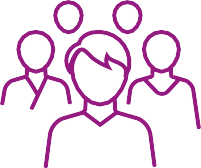                        Persönlichkeit «Wir wissen, wer wir sind und nehmen unsere Verantwortung wahr.»                     Expertise «Wir kennen uns aus und wissen wie.»                          Tatkraft «Wir gestalten Leistung und erzielen Wirkung.»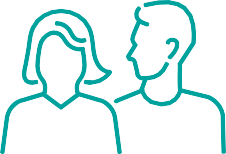                        Soziabilität «Wir gestalten Beziehungen und kommunizieren bewusst.»Welche Ziele sind neben dem Tagesgeschäft zu erreichen? Und welche Bedeutung/Priorität haben sie im Verhältnis zum Tagesgeschäft?ZielMesskriterienTerminZu beachten: Es ist wichtig, dass der Stellenbeschrieb aktuell ist. Falls im Rahmen des Mitarbeitendendialogs auffällt, dass sich Anforderungen/Aufgaben geändert haben oder massgeblich erweitert wurden, ist es Aufgabe der Führungsperson zusammen mit der Mitarbeiterin / dem Mitarbeiter, den Stellenbeschrieb anzupassen und dem HR einzureichen, so dass das Personaldossier entsprechend aktualisiert werden kann.Basis ist das Kompetenzmodell des Kanton Zürich. Es können individuell eine oder mehrere Kompetenzen bzw. Teilkompetenzen ausgewählt werden, die für den Dialog mit diesem Mitarbeiter / dieser Mitarbeiterin sinnvoll sind. Bei den Entwicklungsmassnahmen ist darauf zu achten, dass verschiedene Lern- und Entwicklungsmöglichkeiten genutzt werden im Sinne des 70-20-10-Modells (On-the-job, Lernen von anderen, formelle Weiterbildung).                        Persönlichkeit «Wir wissen, wer wir sind und nehmen unsere Verantwortung wahr.»EntwicklungszielMassnahmenTermin                     Expertise «Wir kennen uns aus und wissen wie.»EntwicklungszielMassnahmenTermin                          Tatkraft «Wir gestalten Leistung und erzielen Wirkung.»EntwicklungszielMassnahmenTermin                       Soziabilität «Wir gestalten Beziehungen und kommunizieren bewusst.»EntwicklungszielMassnahmenTerminLängerfristige Entwicklungsperspektiven und LaufbahnüberlegungenBemerkungen der Mitarbeiterin / des Mitarbeiters zur Rückmeldung durch die vorgesetzte Person (dies ist kein generelles Vorgesetzten-Feedback, dafür gibt es ein separates Dokument). Mitarbeiter/inVorgesetzte/rHR im SAP erfasstDatum / Unterschrift Datum / Unterschrift Datum / UnterschriftNächsthöhere/r 
Vorgesetzte/r Mitarbeiter/inDatum / UnterschriftDatum / Unterschrift 